Karta 4    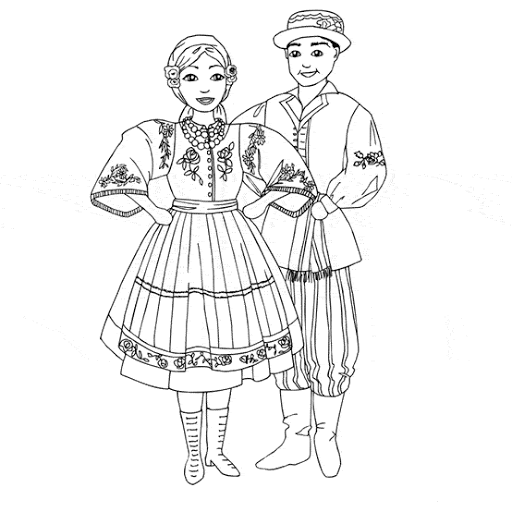 